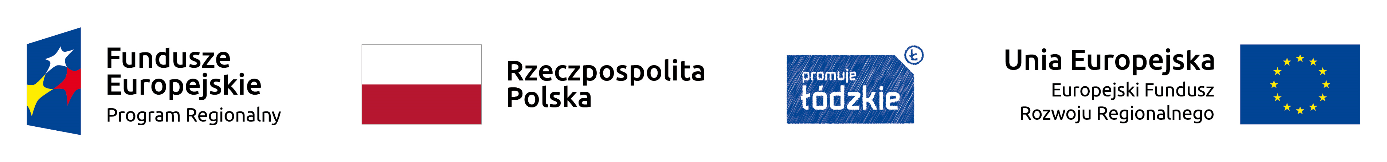 Załącznik nr 2…………………………………..(miejscowość, data)F O R M U L A R Z   O F E R T O W Y	W odpowiedzi na zapytanie ofertowe na „wykonanie materiałów promocyjnych” – nr sprawy SPZOZ-ZP/2/24/241/24/2020, składam ofertę na wykonanie przedmiotu zamówienia, zgodnie              z wymogami zawartymi w zapytaniu ofertowym za następująca kwotę:Cena netto	…………………… zł (słownie: …………………. złotych)Stawka podatku VAT 	………%Cena brutto 	………………….. zł (słownie: ……………………złotych)W przypadku wyboru naszej oferty, zobowiązuje się zrealizować przedmiot zamówienia             w terminie wskazanym przez zamawiającego w zapytaniu ofertowym.	Ponadto oświadczam, że:zapoznaliśmy się z warunkami zamówienia i nie wnosimy do nich żadnych zastrzeżeń oraz zdobyliśmy konieczne informacje potrzebne do właściwego wykonania zamówienia;akceptujemy wzór umowy i zobowiązujemy się, w przypadku wybrania naszej oferty jako najkorzystniejszej, podpisać umowę na proponowanych warunkach i w terminie wyznaczonym przez Zamawiającego;uważamy się związani niniejszą ofertą przez okres 30 dni od dnia upływu terminu składania ofert;Realizację zamówienia zamierzamy wykonać sami / zlecić podwykonawcy**niepotrzebne skreślićUwaga! 
Jeżeli Wykonawca zamierza powierzyć określoną część zamówienia podwykonawcom, zobowiązany jest wskazać w ofercie zakres prac (tabela poniżej):Oświadczam/y, że wypełniłem/ wypełniliśmy obowiązki informacyjne przewidziane w art. 13 lub art. 14 RODO wobec osób fizycznych, od których dane osobowe bezpośrednio lub pośrednio pozyskałem w celu ubiegania się o udzielenie zamówienia publicznego w niniejszym postępowaniu.		………....................................................................Pieczęć i podpisy osoby upoważnionej  
do składania oświadczeńNazwa firmy:Dokładny adres:Województwo:NIP:Regon:Wpisany do rejestru:Nr telefonu i faksu wykonawcy wraz z nr kierunkowym:adres e-mailLp.Zakres przedmiotu zamówienia jaki powierzymy podwykonawcomNazwa podmiotu1